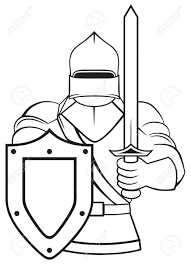 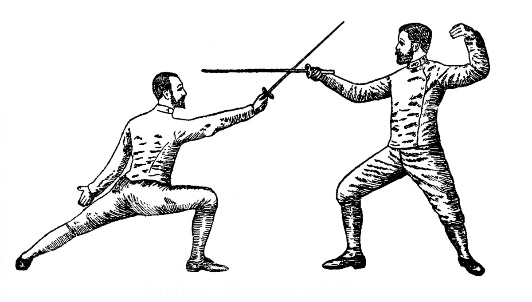 The Shire of Iron Ox invites the populace of the River Valley Realm to Fighter’s Collegium. With the Drums of War growing louder signaling that Gulf Wars drawing near, now is the time for the Mighty Ram Armies to prepare! Come and fight all day— maybe even take a non-fighting class or two— then feast and revel late into the night. 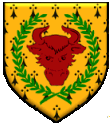               
PayPal pre-registration is available until February 8 at midnight!  Reservations checks can be made out to SCA-MS, Inc, Shire of Iron Ox.  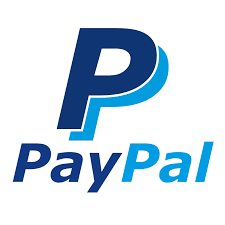 Per Kingdom Law, no family shall pay a Site Registration higher than three (3) adult member registrations for admissions to an event as long as they all have proof of membership. This does not include bed and/or feast spaces for more than those covered by the three (3) paid adult member registrations. Family is defined as one (1) or two (2) custodial adults, plus legal dependents age 17 or under. Proof of immediate family relations and age may be required. Autocrat			          	Deputy Autocrat 		    Reservationist	   	Feastcrat                   THLady Broinninn inghean Aindriasa  	THLord Christof D’Wynter               THLord Tynk Chainbeard      	Mistress Ariadne de Ravenna         mka Megan Barnes 		          	        called the Wolf		    mka Richard Goodwin      	mka Elizabeth Lancaster	             randmbarnes2006@gmail.com		mka Chris Barnes 	 	    301 Lewis Street	      	Elancase@gmail.com                       662-719-2842 (No calls after 9 pm)          randmbarnes2006@gmail.com      Richland  MS  39218        	601-988-8140                  	                       				 				    tynkfx@yahoo.com           	        					    601-983-8145	           	 Site Registration/ DaytripBedspaceRegistrationTentingRegistrationFeast Registration*(Limit of 80)Adult Member Registration$13$10Free$8Adult Registration$18$10Free$8Child Registration (17 & under)Free$10Free$5